PRESCOT TOWN COUNCIL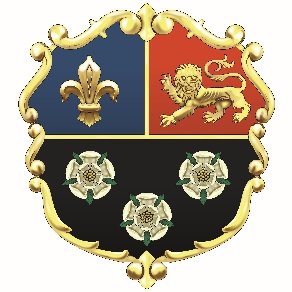 Tender for the Maintenance of Prescot Public Open Spaces FORM OF TENDERI/We the undersigned hereby tender for the above contract in accordance with the Specification of Works at the prices quoted hereunder:I/We understand that Prescot Town Council does not bind itself to accept the lowest or any tender submitted in response to this enquiry and may accept the whole or part of any tender.I/We understand that Prescot Town Council reserves the right to discontinue the award procedure in the event of irregular tenders or in the absence of appropriate tenders and in such circumstances may use the negotiated procedure without a further call for competition.I/We warrant that I/we have all the requisite corporate authority to sign this tender.Signed:......................................		Dated:....................................BLOCK CAPITALS...................................On behalf of .................................Registered Address:.............................................................SiteCost £Prescot Town HallEaton Street Recreation GroundKing George V - Brown's FieldTotal for 1 Year Contract Total for 3 Year Contract Total for 5 Year Contract 